Новый год.
Работы учеников 10-11 классов.Paint,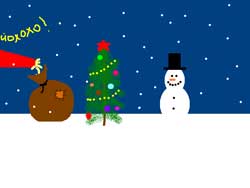 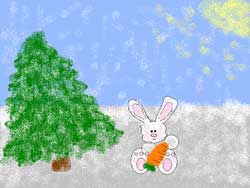 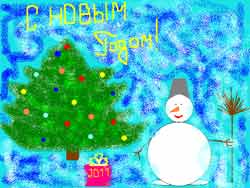 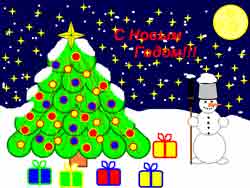 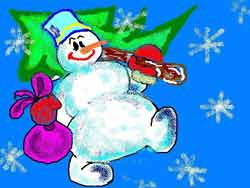 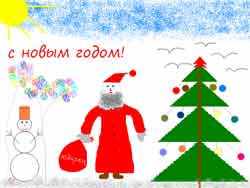 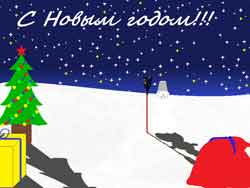 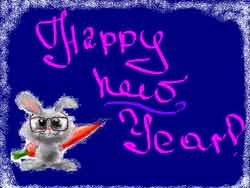 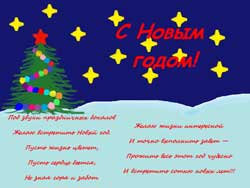 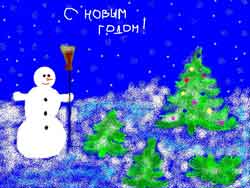 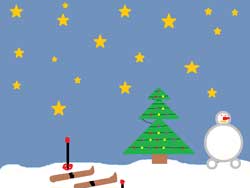 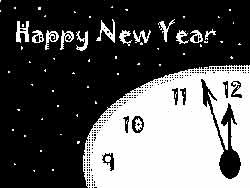 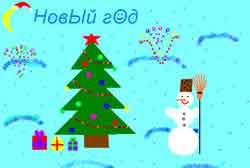 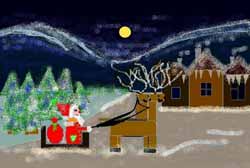 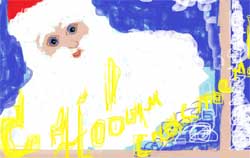 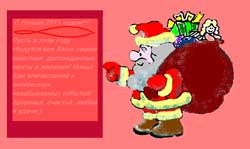 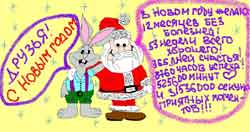 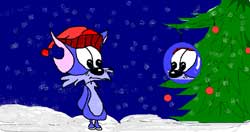 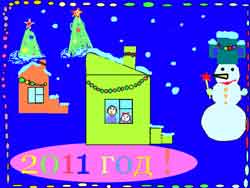 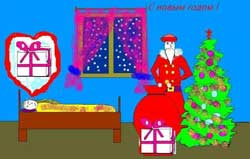 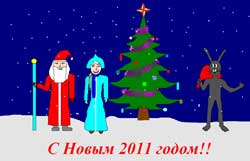 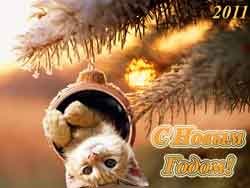 
фотошоп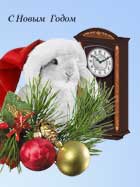 